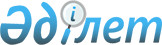 О внесении изменений в решение Арысского городского маслихата от 20 декабря 2011 года № 50/311-IV "О городском бюджете на 2012-2014 годы"
					
			Утративший силу
			
			
		
					Решение Арысского городского маслихата Южно-Казахстанской области от 11 декабря 2012 года № 10/54-V. Зарегистрировано Департаментом юстиции  Южно-Казахстанской области 12 декабря 2012 года № 2163. Утратило силу в связи с истечением срока применения - (письмо аппарата маслихата города Арыс Южно-Казахстанской области от 11 января 2013 года № 3)      Сноска. Утратило силу в связи с истечением срока применения - (письмо аппарата маслихата города Арыс Южно-Казахстанской области от 11.01.2013 № 3).

      В соответствии с пунктом 5 статьи 109 Бюджетного кодекса Республики Казахстан от 4 декабря 2008 года, подпунктом 1) пункта 1 статьи 6 Закона Республики Казахстан от 23 января 2001 года «О местном государственном управлении и самоуправлении в Республике Казахстан» и решением Южно-Казахстанского областного маслихата от 29 ноября 2012 года № 8/69-V «О внесении изменений в решение Южно-Казахстанского областного маслихата от 7 декабря 2011 года № 47/450-IV «Об областном бюджете на 2012-2014 годы», зарегистрированного в Реестре государственной регистрации нормативных правовых актов за № 2152, Арысский городской маслихат РЕШИЛ:



      1. Внести в решение Арысского городского маслихата от 20 декабря 2011 года № 50/311-IV «О городском бюджете на 2012-2014 годы» (зарегистрировано в Реестре государственной регистрации нормативных правовых актов за № 14-2-120, опубликовано 7 января 2012 года в газете «Арыс ақиқаты» за № 3-4) следующие изменения:



      пункт 1 изложить в новой редакции:

      «1. Утвердить городской бюджет города Арыс на 2012-2014 годы согласно приложениям 1, 2 и 3 соответственно, в том числе на 2012 год в следующих объемах:

      1) доходы – 5510823 тысяч тенге, в том числе по:

      налоговым поступлениям – 763833 тысяч тенге;

      неналоговым поступлениям – 3151 тысяч тенге;

      поступления от продажи основного капитала – 46845 тысяч тенге;

      поступлениям трансфертов – 4696994 тысяч тенге;

      2) затраты – 5580137 тысяч тенге;

      3) чистое бюджетное кредитование – 6293 тысяч тенге, в том числе по:

      бюджетные кредиты – 7281 тысяч тенге;

      погашение бюджетных кредитов – 988 тысяч тенге;

      4) сальдо по операциям с финансовыми активами – 0 тысяч тенге;

      приобретение финансовых активов – 0 тенге;

      поступление от продажи финансовых активов государства – 0 тенге;

      5) дефицит (профицит) бюджета – - 75607 тысяч тенге;

      6) финансирование дефицита (использование профицита) бюджета – 75607 тысяч тенге.»;



      приложения 1, 4, 6 к указанному решению изложить в новой редакции согласно приложениям 1, 2, 3 к настоящему решению.



      2. Настоящее решение вводится в действие с 1 января 2012 года.

 

      Председатель сессии городского маслихата   К.Абдихалык

      

      Секретарь городского маслихата             К.Баймурзаев      

      Приложение 1 к решению

      Арысского городского маслихата

      от 11 декабря 2012 года № 10/54-V

      

      Приложение 1 к решению

      Арысского городского маслихата

      от 20 декабря 2011 года № 50/311-IV       Городской бюджет на 2012 год

      Приложение 2 к решению

      Арысского городского маслихата

      от 11 декабря 2012 года № 10/54-V

      

      Приложение 4 к решению

      Арысского городского маслихата

      от 20 декабря 2011 года № 50/311-IV Перечень бюджетных программ развития городского бюджета на 2012 год с разделением на бюджетные программы, направленные на реализацию бюджетных инвестиционных проектов (программ)      

      Приложение 3 к решению

      Арысского городского маслихата

      от 11 декабря 2012 года № 10/54-V

      

      Приложение 6 к решению

      Арысского городского маслихата

      от 20 декабря 2011 года № 50/311-IV Перечень бюджетных программ каждого сельского округа финансируемые из бюджета города на 2012 год            продолжение таблицы
					© 2012. РГП на ПХВ «Институт законодательства и правовой информации Республики Казахстан» Министерства юстиции Республики Казахстан
				КатегорияКатегорияКатегорияНаименованиеСумма, тысяч тенгеКлассКлассКлассСумма, тысяч тенгеПодклассПодклассСумма, тысяч тенге11123I. ДОХОДЫ55108231Налоговые поступления763833101Подоходный налог2628791012Индивидуальный подоходный налог262879103Социальный налог2357931031Социальный налог235793104Hалоги на собственность2124041041Hалоги на имущество1556071043Земельный налог208601044Hалог на транспортные средства350471045Единый земельный налог890105Внутренние налоги на товары, работы и услуги463931052Акцизы84001053Поступления за использование природных и других ресурсов291041054Сборы за ведение предпринимательской и профессиональной деятельности70835Налог на игорный бизнес1806108Обязательные платежи, взимаемые за совершение юридически значимых действий и (или) выдачу документов уполномоченными на то государственными органами или должностными лицами63641081Государственная пошлина63642Неналоговые поступления3151201Доходы от государственной собственности14842011Поступления части чистого дохода государственных предприятий362015Доходы от аренды имущества, находящегося в государственной собственности1448206Прочие неналоговые поступления16672061Прочие неналоговые поступления16673Поступления от продажи основного капитала46845303Продажа земли и нематериальных активов468453031Продажа земли468454Поступления трансфертов4696994402Трансферты из вышестоящих органов государственного управления46969944022Трансферты из областного бюджета4696994Функциональная группа     НаименованиеФункциональная группа     НаименованиеФункциональная группа     НаименованиеФункциональная группа     НаименованиеФункциональная группа     НаименованиеСумма, тысяч тенгеФункциональная подгруппаФункциональная подгруппаФункциональная подгруппаФункциональная подгруппаСумма, тысяч тенгеАдминистратор бюджетных программАдминистратор бюджетных программАдминистратор бюджетных программСумма, тысяч тенгеПрограммаПрограммаСумма, тысяч тенге111123II. ЗАТРАТЫ558013701Государственные услуги общего характера182314011Представительные, исполнительные и другие органы, выполняющие общие функции государственного управления164145011112Аппарат маслихата района (города областного значения)16824011112001Услуги по обеспечению деятельности маслихата района (города областного значения)16409003Капитальные расходы государственных органов415011122Аппарат акима района (города областного значения)71635011122001Услуги по обеспечению деятельности акима района (города областного значения)64988003Капитальные расходы государственных органов6500009Капитальные расходы подведомственных государственных учреждении и организации147011123Аппарат акима района в городе, города районного значения, поселка, аула (села), аульного (сельского) округа75686011123001Услуги по обеспечению деятельности акима района в городе, города районного значения, поселка, аула (села), аульного (сельского) округа75686012Финансовая деятельность1070012459Отдел экономики и финансов района (города областного значения)1070012459003Проведение оценки имущества в целях налогообложения1070019Прочие государственные услуги общего характера17099019459Отдел экономики и финансов района (города областного значения)17099019459001Услуги по реализации государственной политики в области формирования и развития экономической политики, государственного планирования, исполнения бюджета и управления коммунальной собственностью района (города областного значения)1709902Оборона28093021Военные нужды6777021122Аппарат акима района (города областного значения)6777021122005Мероприятия в рамках исполнения всеобщей воинской обязанности6777022Организация работы по чрезвычайным ситуациям21316022122Аппарат акима района (города областного значения)21316022122006Предупреждение и ликвидация чрезвычайных ситуаций масштаба района (города областного значения)21078022122007Мероприятия по профилактике и тушению степных пожаров районного (городского) масштаба, а также пожаров в населенных пунктах, в которых не созданы органы государственной противопожарной службы23803Общественный порядок, безопасность, правовая, судебная, уголовно-исполнительная деятельность600031Правоохранительная деятельность600031458Отдел жилищно-коммунального хозяйства, пассажирского транспорта и автомобильных дорог района (города областного значения)600031458021Обеспечение безопасности дорожного движения в населенных пунктах60004Образование3718791041Дошкольное воспитание и обучение98171041464Отдел образования района (города областного значения)98171041464009Обеспечение дошкольного воспитания и обучения97111021Увеличение размера доплаты за квалификационную категорию воспитателям детских садов, миницентров, школ интернатов: общего типа, специальных (коррекционных), специализированных для одаренных детей, организации образования для детей-сирот и детей, оставшихся без попечения родителей, центров адаптации несовершеннолетних за счет трансфертов из республиканского бюджета1060042Начальное, основное среднее и общее среднее образование2880908042464Отдел образования района (города областного значения)2880908042464003Общеобразовательное обучение2614012006Дополнительное образование для детей36370040Реализация государственного образовательного заказа в дошкольных организациях образования180702063Повышения оплаты труда учителям прошедшим повышения квалификаций по учебным программам АОО "Назарбаев Интеллектуальная школа" за счет трансфертов из республиканского бюджета670064Увеличение размера доплаты за квалификационную категорию учителям организации начального, основного, среднего, общего среднего образования: школы, школы-интернаты: (общего типа, специальных (коррекционных), специализированных для одаренных детей, организации для детей-сирот и детей, оставшихся без попечения родителей), за счет трансфертов из республиканского бюджета49154049Прочие услуги в области образования739712049464Отдел образования района (города областного значения)380248049464001Услуги по реализации государственной политики на местном уровне в области образования9802049464005Приобретение и доставка учебников, учебно-методических комплексов для государственных учреждений образования района (города областного значения)33813049464012Капитальные расходы государственных органов20000049464015Ежемесячные выплаты денежных средств опекунам (попечителям) на содержание ребенка-сироты (детей-сирот), и ребенка (детей), оставшегося без попечения родителей за счет трансфертов из республиканского бюджета9717049464020Обеспечение оборудованием, программным обеспечением детей-инвалидов, обучающихся на дому за счет трансфертов из республиканского бюджета13914067Капитальные расходы подведомственных государственных учреждении и организации293002049467Отдел строительства района (города областного значения)359464049467037Строительство и реконструкция объектов образования35946406Социальная помощь и социальное обеспечение247607062Социальная помощь221791062451Отдел занятости и социальных программ района (города областного значения)219469062451002Программа занятости69580062451004Оказание социальной помощи на приобретение топлива специалистам здравоохранения, образования, социального обеспечения, культуры и спорта в сельской местности в соответствии с законодательством Республики Казахстан3303062451005Государственная адресная социальная помощь4660062451006Оказание жилищной помощи5428062451007Социальная помощь отдельным категориям нуждающихся граждан по решениям местных представительных органов5641062451010Материальное обеспечение детей-инвалидов, воспитывающихся и обучающихся на дому683062451014Оказание социальной помощи нуждающимся гражданам на дому26742062451016Государственные пособия на детей до 18 лет80950062451017Обеспечение нуждающихся инвалидов обязательными гигиеническими средствами и предоставление услуг специалистами жестового языка, индивидуальными помощниками в соответствии с индивидуальной программой реабилитации инвалида8445023Обеспечение деятельности центров занятости населения14037062464Отдел образования района (города областного значения)2322062464008Социальная поддержка обучающихся и воспитанников организаций образования очной формы обучения в виде льготного проезда на общественном транспорте (кроме такси) по решению местных представительных органов2322069Прочие услуги в области социальной помощи и социального обеспечения25816069451Отдел занятости и социальных программ района (города областного значения)25816069451001Услуги по реализации государственной политики на местном уровне в области обеспечения занятости и реализации социальных программ для населения25030069451011Оплата услуг по зачислению, выплате и доставке пособий и других социальных выплат78607Жилищно-коммунальное хозяйство5312631Жилищное хозяйство55453467Отдел строительства района (города областного значения)4000467003Проектирование, строительство и (или) приобретение жилья государственного коммунального жилищного фонда4000464Отдел образования района (города областного значения)51453026Ремонт объектов в рамках развития сельских населенных пунктов по Программе занятости 202051453072Коммунальное хозяйство428583072458Отдел жилищно-коммунального хозяйства, пассажирского транспорта и автомобильных дорог района (города областного значения)16272072458012Функционирование системы водоснабжения и водоотведения14037072458029Развитие системы водоснабжения2235072467Отдел строительства района (города областного значения)412311072467006Развитие системы водоснабжения и водоотведения412311073Благоустройство населенных пунктов47227073458Отдел жилищно-коммунального хозяйства, пассажирского транспорта и автомобильных дорог района (города областного значения)47227073458015Освещение улиц населенных пунктов13676073458016Обеспечение санитарии населенных пунктов9200073458017Содержание мест захоронений и захоронение безродных204073458018Благоустройство и озеленение населенных пунктов2414708Культура, спорт, туризм и информационное пространство216525081Деятельность в области культуры24059081455Отдел культуры и развития языков района (города областного значения)24059081455003Поддержка культурно-досуговой работы24059082Спорт90679082465Отдел физической культуры и спорта района (города областного значения)90679082465005Развитие массового спорта и национальных видов спорта81583082465006Проведение спортивных соревнований на районном (города областного значения) уровне2000082465007Подготовка и участие членов сборных команд района (города областного значения) по различным видам спорта на областных спортивных соревнованиях7096083Информационное пространство441843455Отдел культуры и развития языков района (города областного значения)31603083455006Функционирование районных (городских) библиотек30468083455007Развитие государственного языка и других языков народа Казахстана1135083456Отдел внутренней политики района (города областного значения)12581083456002Услуги по проведению государственной информационной политики через газеты и журналы8081083456005Услуги по проведению государственной информационной политики через телерадиовещание4500089Прочие услуги по организации культуры, спорта, туризма и информационного пространства57603089455Отдел культуры и развития языков района (города областного значения)29540089455001Услуги по реализации государственной политики на местном уровне в области развития языков и культуры7941032Капитальные расходы подведомственных государственных учреждении и организации21599089456Отдел внутренней политики района (города областного значения)21591089456001Услуги по реализации государственной политики на местном уровне в области информации, укрепления государственности и формирования социального оптимизма граждан14288089456003Реализация мероприятий в сфере молодежной политики6915089456006Капитальные расходы государственных органов238032Капитальные расходы подведомственных государственных учреждении и организации150089465Отдел физической культуры и спорта района (города областного значения)6472089465001Услуги по реализации государственной политики на местном уровне в сфере физической культуры и спорта647209Топливно-энергетический комплекс и недропользование160349099Прочие услуги в области топливно-энергетического комплекса и недропользования160349099458Отдел жилищно-коммунального хозяйства, пассажирского транспорта и автомобильных дорог района (города областного значения)160349099458019Развитие теплоэнергетической системы16034910Сельское, водное, лесное, рыбное хозяйство, особо охраняемые природные территории, охрана окружающей среды и животного мира, земельные отношения140337101Сельское хозяйство32230101454Отдел предпринимательства и сельского хозяйства района (города областного значения)1116101454099Реализация мер по оказанию социальной поддержки специалистов1116101467Отдел строительства района (города областного значения)7600101467010Развитие объектов сельского хозяйства7600101473Отдел ветеринарии района (города областного значения)23514101473001Услуги по реализации государственной политики на местном уровне в сфере ветеринарии8268101473007Организация отлова и уничтожения бродячих собак и кошек2174101473008Возмещение владельцам стоимости изымаемых и уничтожаемых больных животных, продуктов и сырья животного происхождения349101473009Проведение ветеринарных мероприятий по энзоотическим болезням животных11861101473010Проведение мероприятий по идентификации сельскохозяйственных животных862106Земельные отношения11674106463Отдел земельных отношений района (города областного значения)11674106463001Услуги по реализации государственной политики в области регулирования земельных отношений на территории района (города областного значения)11674109Прочие услуги в области сельского, водного, лесного, рыбного хозяйства, охраны окружающей среды и земельных отношений96433109473Отдел ветеринарии района (города областного значения)96433109473011Проведение противоэпизоотических мероприятий9643311Промышленность, архитектурная, градостроительная и строительная деятельность19700112Архитектурная, градостроительная и строительная деятельность19700112467Отдел строительства района (города областного значения)9227112467001Услуги по реализации государственной политики на местном уровне в области строительства9041017Капитальные расходы государственных органов186112468Отдел архитектуры и градостроительства района (города областного значения)10473112468001Услуги по реализации государственной политики в области архитектуры и градостроительства на местном уровне 5983112468003Разработка схем градостроительного развития территории района и генеральных планов населенных пунктов449012Транспорт и коммуникации222780121Автомобильный транспорт222780121458Отдел жилищно-коммунального хозяйства, пассажирского транспорта и автомобильных дорог района (города областного значения)222780121458023Обеспечение функционирования автомобильных дорог22278013Прочие95955133Поддержка предпринимательской деятельности и защита конкуренции3000133454Отдел предпринимательства и сельского хозяйства района (города областного значения)3000133454006Поддержка предпринимательской деятельности3000139Прочие92955139454Отдел предпринимательства и сельского хозяйства района (города областного значения)56171139454001Услуги по реализации государственной политики на местном уровне в области развития предпринимательства, промышленности и сельского хозяйства56171139458Отдел жилищно-коммунального хозяйства, пассажирского транспорта и автомобильных дорог района (города областного значения)24869139458001Услуги по реализации государственной политики на местном уровне в области жилищно-коммунального хозяйства, пассажирского транспорта и автомобильных дорог24869139459Отдел экономики и финансов района (города областного значения)11915139459012Резерв местного исполнительного органа района (города областного значения) 1191514Обслуживание долга1141Обслуживание долга1141459Отдел экономики и финансов района (города областного значения)1141459021Обслуживание долга местных исполнительных органов по выплате вознаграждений и иных платежей по займам из областного бюджета115Трансферты15822151Трансферты15822151459Отдел экономики и финансов района (города областного значения)15822151459006Возврат неиспользованных (недоиспользованных) целевых трансфертов8550151459024Целевые текущие трансферты в вышестоящие бюджеты в связи с передачей функций государственных органов из нижестоящего уровня государственного управления в вышестоящий7272III. Чистое бюджетное кредитование6293Функциональная группа      НаименованиеФункциональная группа      НаименованиеФункциональная группа      НаименованиеФункциональная группа      НаименованиеФункциональная группа      НаименованиеСумма, тысяч тенгеФункциональная подгруппаФункциональная подгруппаФункциональная подгруппаФункциональная подгруппаСумма, тысяч тенгеАдминистратор бюджетных программАдминистратор бюджетных программАдминистратор бюджетных программСумма, тысяч тенгеПрограммаПрограммаСумма, тысяч тенге111123Бюджетные кредиты728110Сельское, водное, лесное, рыбное хозяйство, особо охраняемые природные территории, охрана окружающей среды и животного мира, земельные отношения7281101Сельское хозяйство7281101454Отдел предпринимательства и сельского хозяйства района (города областного значения)7281101454009Бюджетные кредиты для реализации мер социальной поддержки специалистов7281Категория Категория Категория Категория НаименованиеСумма, тысяч тенгеКлассКлассКлассКлассСумма, тысяч тенгеПодклассПодклассПодклассПодклассСумма, тысяч тенге111123Погашение бюджетных кредитов9885Погашение бюджетных кредитов98801Погашение бюджетных кредитов9881Погашение бюджетных кредитов выданных из государственного бюджета988IV. Сальдо по операциям с финансовыми активами0V. Дефицит (профицит) бюджета-75607VI. Финансирование дефицита (использование профицита) бюджета75607Функциональная группа         НаименованиеФункциональная группа         НаименованиеФункциональная группа         НаименованиеФункциональная группа         НаименованиеФункциональная группа         НаименованиеФункциональная подгруппаФункциональная подгруппаФункциональная подгруппаФункциональная подгруппаАдминистратор бюджетных программАдминистратор бюджетных программАдминистратор бюджетных программПрограммаПрограмма11112Инвестиционные проекты04Образование09Прочие услуги в области образования467Отдел строительства района (города областного значения)037Строительство и реконструкция объектов образования7Жилищно-коммунальное хозяйство1Жилищное хозяйство467Отдел строительства района (города областного значения)467003Проектирование, строительство и (или) приобретение жилья государственного коммунального жилищного фонда2Коммунальное хозяйство467Отдел строительства района (города областного значения)006Развитие системы водоснабжения и водоотведения458Отдел жилищно-коммунального хозяйства, пассажирского транспорта и автомобильных дорог района (города областного значения)029Развитие системы водоснабжения9Топливно-энергетический комплекс и недропользование09Прочие услуги в области топливно-энергетического комплекса и недропользования458Отдел жилищно-коммунального хозяйства, пассажирского транспорта и автомобильных дорог района (города областного значения)019Развитие теплоэнергетической системы10Сельское, водное, лесное, рыбное хозяйство, особо охраняемые природные территории, охрана окружающей среды и животного мира, земельные отношения101Сельское хозяйство101467Отдел строительства района (города областного значения)101467010Развитие объектов сельского хозяйства№Функциональная группа     НаименованиеФункциональная группа     НаименованиеФункциональная группа     НаименованиеФункциональная группа     НаименованиеФункциональная группа     НаименованиеСумма, тысяч тенге№Функциональная подгруппаФункциональная подгруппаФункциональная подгруппаФункциональная подгруппаСумма, тысяч тенге№Администратор бюджетных программАдминистратор бюджетных программАдминистратор бюджетных программСумма, тысяч тенге№ПрограммаПрограммаСумма, тысяч тенге№11112311Государственные услуги общего характера75686201Представительные, исполнительные и другие органы, выполняющие общие функции государственного управления756863123Аппарат акима района в городе, города районного значения, поселка, аула (села), аульного (сельского) округа756864001Услуги по обеспечению деятельности акима района в городе, города районного значения, поселка, аула (села), аульного (сельского) округа750025022Капитальные расходы государственного органа684№Перечень сельских округовПеречень сельских округовПеречень сельских округовПеречень сельских округовПеречень сельских округовПеречень сельских округов№АкдалаДерменеСырдарияМонтайтасЖиделиБайыркум№45678911168511206139911397912364124612116851120613991139791236412461311685112061399113979123641246141157111092138771386512250123475114114114114114114